Die USA um 1900 – ein „modernes“ Land?Manhattan, 1909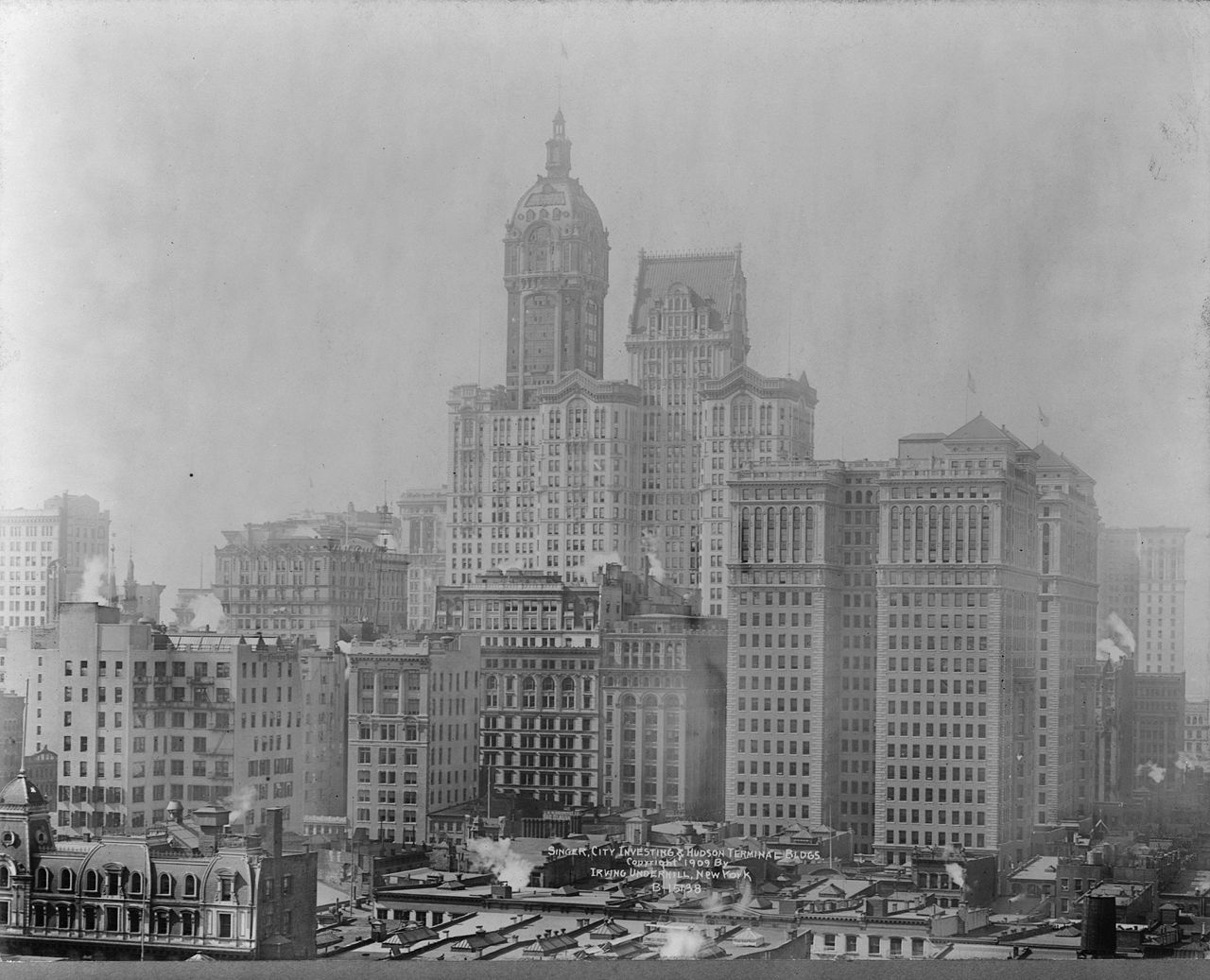 The newly completed Singer Building towering above the city, 1909[CC0 https://creativecommons.org/publicdomain/mark/1.0/deed.en] via Wikimedia Commons: https://commons.wikimedia.org/wiki/File:Singer_City_Investing_Hudson_Terminal_1909.jpg, [abgerufen: 14.4.2020]Slums, New York, um 1890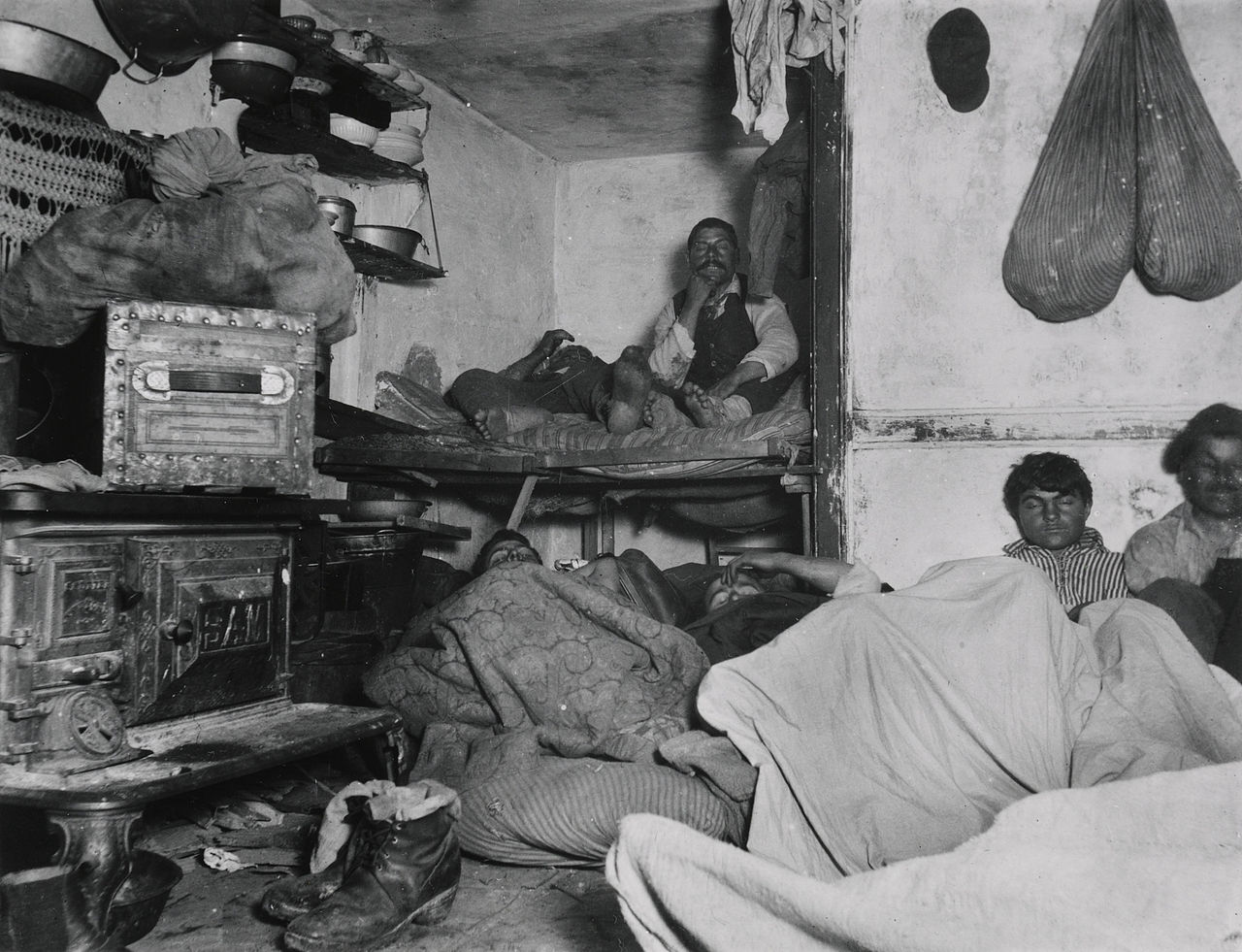 Inside of a slum house von Jacob Riis[CC0 https://creativecommons.org/publicdomain/mark/1.0/deed.en] via Wikimedia Commons: https://en.wikipedia.org/wiki/Slum#/media/File:Jacob_Riis,_Lodgers_in_a_Crowded_Bayard_Street_Tenement.jpg, [abgerufen: 14.4.2020]Jungen in einer Zigarrenfabrik, 1908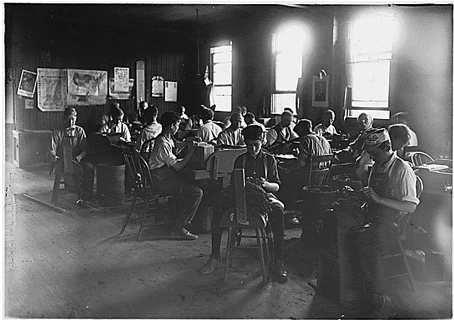 Cigar factory. Boys in foreground [CC0 https://creativecommons.org publicdomain/mark/1.0/deed.en] via Wikimedia Commons:https://commons.wikimedia.org/wiki/File:Cigar_factory._Boys_in_foreground._Indianapolis,_Ind._-_NARA_-_523076.jpg, [abgerufen: 14.4.2020]Das Kaufhaus Macy’s, New York 1907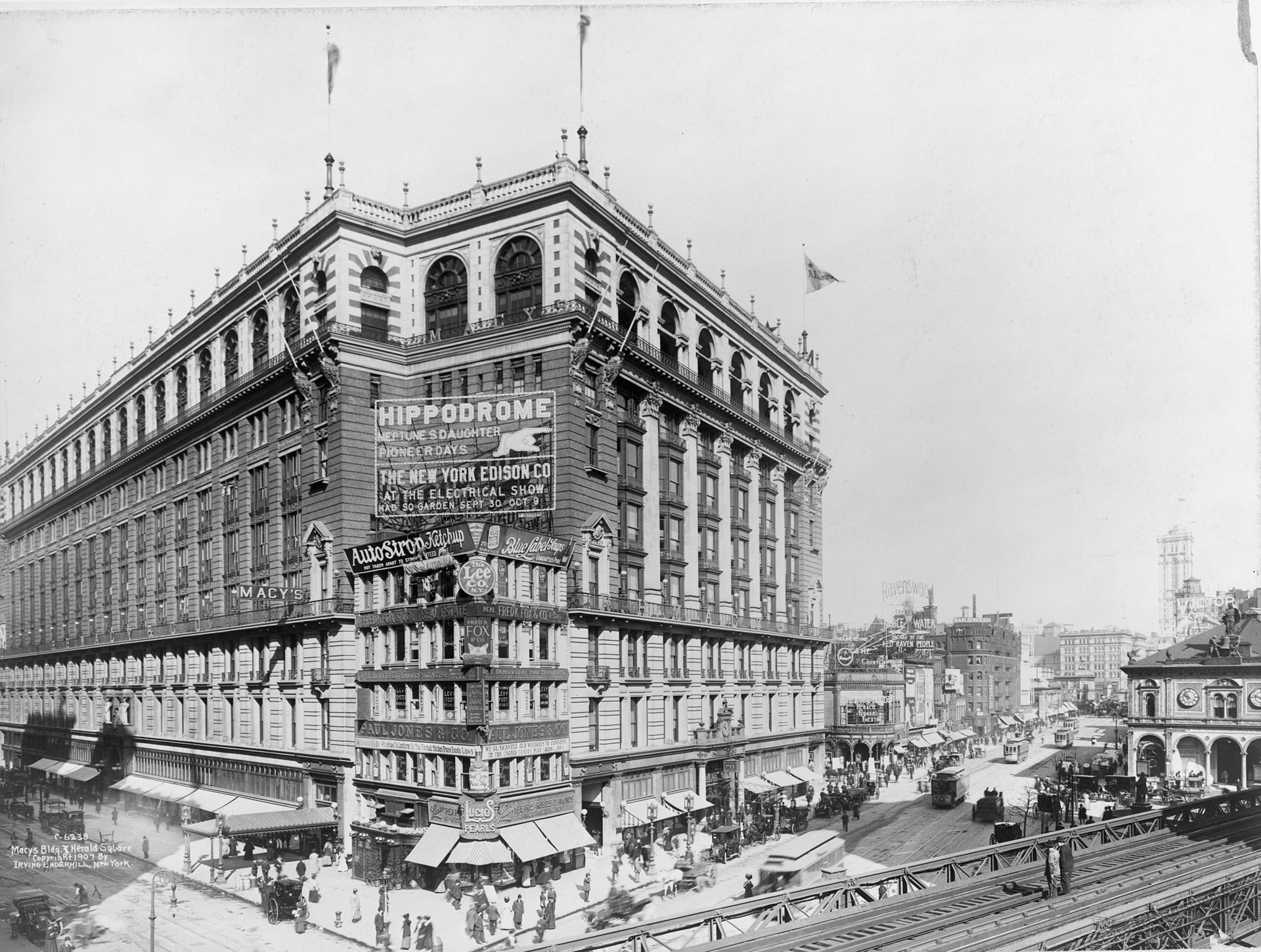 Macy’s Building [CC0 https://creativecommons.org/publicdomain/mark/1.0/deed.en] via Wikimedia Commons: https://commons.wikimedia.org/wiki/File:Macy%27s_Herald_Square_LC-USZ62-123584.jpg, [abgerufen: 14.4.2020]Verkehr in Chicago, 1907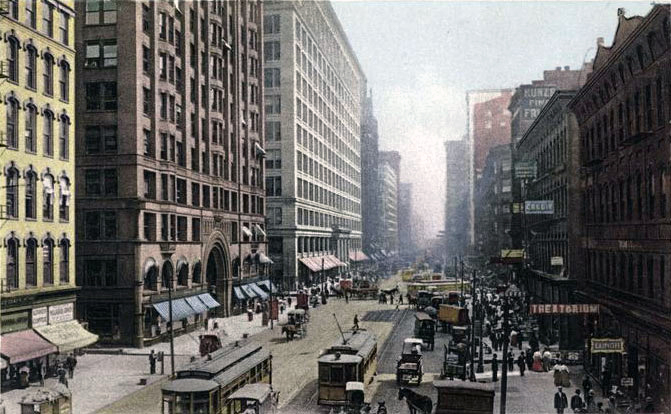 State Street [CC0 https://creativecommons.org/publicdomain/mark/1.0/deed.en] via Wikimedia Commons: https://commons.wikimedia.org/wiki/File:StateStreetc1907.jpg, [abgerufen: 14.4.2020]Haymarket - Streik, Chicago, 1886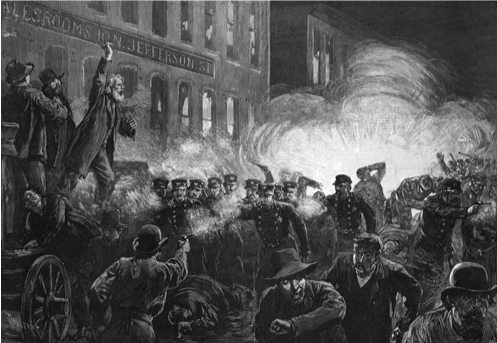 The Haymarket Riot Street [CC0 https://creativecommons.org/publicdomain/mark/1.0/deed.en] via Wikimedia Commons: https://commons.wikimedia.org/wiki/File:HaymarketRiot-Harpers.jpg, [abgerufen: 14.4.2020]Wahllokal, New York, um 1900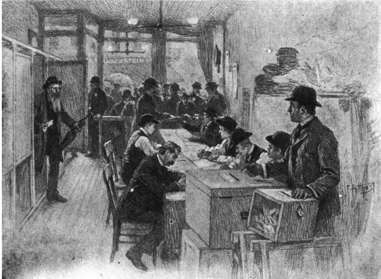 New York polling place circa 1900, showing voting booths on the left[CC0 https://creativecommons.org/publicdomain/mark/1.0/deed.en] via Wikimedia Commons: https://commons.wikimedia.org/wiki/File:1900_New_York_polling_place.jpg, [abgerufen: 14.4.2020]Finanzpanik, 1893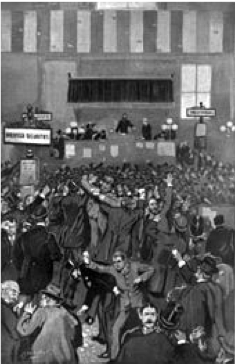 Panicked stockbrokers von Frank Leslie[CC0 https://creativecommons.org/publicdomain/mark/1.0/deed.en] via Wikimedia Commons: https://commons.wikimedia.org/wiki/File:Panic_at_the_NYSE_5_May_1893_cph.3b13869.jpg, [abgerufen: 14.4.2020]Sportstadion, New York, World Series 1913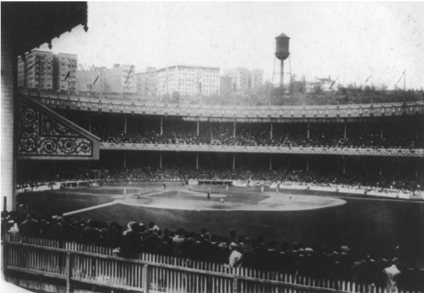 The Polo Grounds during a 1913 World Series game[CC0 https://creativecommons.org/publicdomain/mark/1.0/deed.en] via Wikimedia Commons:https://commons.wikimedia.org/wiki/File:1913-world-series-polo-grounds.jpg, [abgerufen: 14.4.2020]Standard Oil Refinery No. 1, Cleveland, Ohio, 1897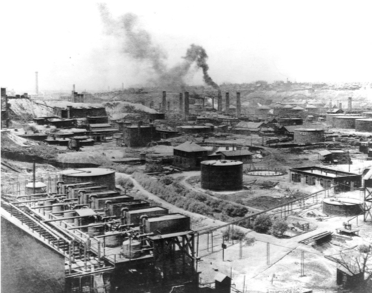 Standard Oil Refinery No. 1 in Cleveland, Ohio, 1897 [CC0 https://creativecommons.org/publicdomain/mark/1.0/deed.en] via Wikimedia Commons: https://commons.wikimedia.org/wiki/File:Standard_Oil.jpg, [abgerufen: 14.4.2020]Aufgaben:Ordnen Sie die Bildmaterialien in M1 den Kennzeichen der Moderne (Hans-Jürgen Lendzian (Hg.). Zeiten und Menschen, Geschichte Kursstufe 1, Braunschweig 2010, S. 10. zu.Formulieren Sie mit Hilfe von M1 und M2 eine vorläufige Antwort auf die in der Überschrift gestellten Frage.